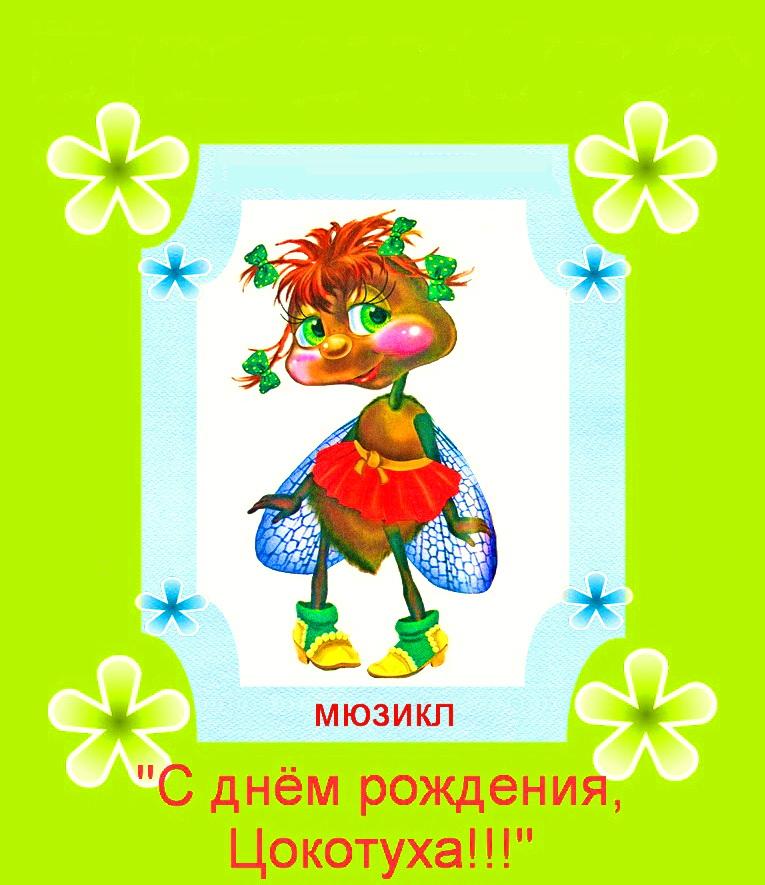 Сказка, сказка, прибаутка,Рассказать её не шутка      Чтобы сказка от начала,      Словно реченька журчалаЧтобы в зале весь народОт неё разинул рот.     Чтоб никто: ни стар, ни мал     От неё не задремал!Муха, Муха Цокотуха,Позолоченное брюхо!       Наша муха не проста       И красива и умнаВыросла на загляденьеЗдесь в ромашковых владеньях!Муха по полю пошлаМуха денежку нашла…Пошла Муха на базарИ купила самовар!Сцена базараВсе сюда! Кругом народ!Он и пляшет и поётПокупает, продаётГрамотно он торг ведет     Покупайте не скупясь     Фрукты, сладости у нас     Овощи или соленья     Есть у нас для угощеньяЕсли ж жалко пятакаТо танцуйте гопака!ГопакА для девиц, для девицЯркие веночкиВодят девки хороводБудто бы цветочки…    Танец с веночкамиНу а вы, что МухаМуха Цокотуха!Вы то по полю пошли?Пошла…Вы то денежку нашли?Нашла…И пришли вы на базар…Так купите самовар!!!Ах, какое чудо унесу отсюда!И красивы, и резной,И блестящий весь такой!Приходите, тараканы,Я вас чаем угощу!Песня гостей и мухи                          (2 веселых гуся»)В гости к Мухе ЦокотухеПриходите поскорейБудет чаем угощать насСоберёт своих друзей!      Паучки и тараканы      Будем весело плясать      И у Мухи Цокотухи      Не придется нам скучать.Я хорошая хозяйка,Я умна и хороша!
Самовар на днях купилаИ поет моя душа!      Мы от мухи в восхищении!
      К Мухе в гости мы идем,      Будем пить мы чай с вареньем       Да в прикуску с кренделькомШмель  Тараканы прибегали                 Все стаканы выпивали!Божья коровка                А букашки-по 3 чашки,             С молоком и кренделькомВместе Нынче Муха Цокотуха-                 Именинница!Паровозик «Песенка паровозика»
Вед:   Узнали про веселье лесные букашки и полетели к мухе поздравить её с радостным праздником.Выход шмеля «Шершень»Я летаю и жужжу,Вам подарки приношу.Примите корзинку вот эту,А в ней – булочки, конфеты.Муха Спасибо!Вед: Садитесь вот тут          Скоро гости придут.Выход  пчелыЯ соседка – пчелаТебе меду принесла,Ах, какой он чистый,Сладкий и душистый!Муха:
Спасибо! Садитесь к столу!
Вед: А вот летят и мошки          Маленькие крошки          Муху поздравляют          Счастья ей желают.Танец мошекТы прими от мошек Вот эти вот сапожки.Сапожки не простые,В них застежки золотые.Муха: Спасибо, спасибо            мои  дорогие!            Садитесь за стол.            Самовар уж готов.
Вед: А вот и кузнечик скачет     Скок, скок, скок, скок,     По тропинке на мосток.Кузнечик (поет) В траве сидел кузнечик/2 р. Совсем как огуречик Зелененький я был Представьте себе/2 р. Зелененький я был     Узнал я, что у мухи     У мухи цокотухи     Сегодня день рожденья     И будет угощенье.     Представьте себе/2 р.     И будет угощенье.Муха, Муха ЦокотухаПозолоченное брюхоС Днем рожденья поздравляюСчастья, радости желаю!       Вот Вам цветочки       Я собрал их на лужочке.Муха:  Спасибо, спасибо,               Букет красивый!Вед: И тут из тьмы, как маячки,         Появились светлячки.     Танец светлячков.Мы светлячки, лесные маячки.Поздравляем от души,Вы сегодня хороши!Примите в подарокВот этот подарок.Теперь у вас, Вот теперь с этих порЕсть осветительный прибор.Муха: Спасибо!
         Просим за стол садиться,         Чайку напиться.Стрекоза /выход/Я стрекоза, синие глаза,
Крылья серебристыеСамая я быстраяЗеркальце дарю тебе,Будешь помнить обо мне.Муха: Ах, спасибо           Очень мило.           В нем я выгляжу красиво.Выход бабочек.-Мы порхали по цветам-Прилетали в гости к Вам-Поздравляем!
-Поздравляем!-Счастья, радости желаем!
Муха: Спасибо! Спасибо!        Садитесь к столу,       Я вам ароматного чаю налью.Вед: Муравей не знает скукиОн умелец на все рукиНезаменимый работник-И столяр, и плотникМуравей (со шкатулкой)Здравствуй, Муха Цокотуха,Позолоченное брюхоОтложил я все делаЧтоб скорей попасть сюдаШкатулку смастерил за час,Пусть радует подарок Вас.Вед: Ах, какая красотаПосмотрите все сюда!Проходите, не стесняйтесьСладостями угощайтесь!
Выход коровки «33 коровы»Божья коровка не может мычатьНе может бодаться,Не может жевать,Но зато она может прекрасно летатьИ с солнечным лучикомв прятки играть      Ленты с заколками      Дарю Вам от души! Муха: Спасибо, дорогая,Как подарки хороши!
Выход курочки и цыплятВот и курочка пришлаВот пришла, вот пришлаИ цыпляток привела,Привела, привела.     Ко ко ко ко ко ко ко      Не ходите далеко     Далеко, далеко.Будем Муху поздравлять,Поздравлять, поздравлять,И здоровья ей желать,Крепкого желать.Вместе: С Днем рожденья             ПоздравляемКурица: И подарок свой вручаемЭти зерна для мукиЧтобы были пирогиМуха: Ваш подарок принимаюИ к столу вас приглашаюВ чашки чаю наливаюВсех гостей я угощаю     Ешьте, гости дорогие     Нынче Муха Цокотуха     Именинница!Вед:  Бабочка красавица,Кушайте варенье!Или вам не нравитсяНаше угощенье?Бабочки:
Ваше угощенье - просто                          загляденье,Просто объеденье, ваше угощеньеОбщая песня«песня Красной шапочки»Мы наелись до упадуШоколаду, мармеладу.И орехи, и печенье – Это просто объеденье!Тут и сливки, и конфеты,И чего тут только нету!
Трубки с кремом, пирожкиИ очень вкусные сырки!Вед: Приглашаем всех гостейС Мухой танцевать скорейОбщий танец «Добрый жук»     Начинается веселье,     День рожденья!
     День рожденья!Поздравляем нашу МухуИ желаем долгих лет!
Выходите, потанцуемЗаводите хоровод!
Нам сейчас споет кузнечик!
Веселись, лесной народ!Жук встаёт и, ус поправив,Муху танцевать ведетШмель гудит и очень громкоВ барабан огромный бьет.И в веселом хороводеЗакружилась мошкара      Продолжается веселье      День рожденья!
      День рожденья!Танец паутинокВыход пауковПаук: Это кто тут веселится без меня?
Кто резвится и танцует без меня?Кто мне булок не оставил?И страдать меня заставил?Песня паука «Песня Дюки»Я ужасный и опасныйЯ паук большой красивый!
Пожалеете, что в гости Вы меня не пригласили    8 рук и 8 ног    Захватил я все, что смог    У меня, у паука    Сабля острая крепкаНу-ка, Муха ЦокотухаПозолоченное брюхо,Я пришел к вам на порогГде твой праздничный пирог?МУХА: 8 рук и 8 ногНе тебе пекла пирогДорогие гости, помогите!Паука – злодея научите!За столом себя вести он не умеет!
Помогите же мне поскорее!Паук: Ха-ха-ха!              Это все чепуха!Покажу сейчас пример,Как жить без всяких там манер!
Руками надо все хвататьБумажки прямо тут на пол бросать,Гостей всех надо обижать,Кривляться, бегать и кричать!Ха-ха-хаВед:Что делать, гости, как нам быть,
Как нам невежду проучить?      Вдруг откуда-то летит       маленький комарик      И в руке его горит       маленький фонарик!Выход комара                                 «Марш Тореодора»Я комар – храбрецМолодой удалецГде паук, где злодей?Не боюсь его когтей!Паука я не боюсь,С пауком я сражусь!Бой «Танец с саблями»
Паук: Я сдаюсь, сдаюсь,Я теперь за ум возьмусь!Буду в гости я ходитьИ всегда цветы дарить!Паук дарит цветы….Вед: А комарик молодец        Настоящий удалец        Муху за руку берет         И к окошечку ведет:Дуэт мухи и комара                       «Дуэт Пса и Болонки»Комар: Я злодея победил?Паука я проучил?А теперь душа-девица!
На тебе хочу жениться!    Марш МендельсонаВед: Эй, сороконожки,         Бегите по дорожке,         Зовите музыкантов,         Будем танцевать!Вед: Музыканты прибежали,В барабаны застучали Бом! Бом! Бом! Бом!Пляшет Муха с Комаром                                                Литература       1. Музыкальный материал: «Марш Тореодора»                                                                        «Танец с саблями»                                                                          «Добрый жук»                                                                        «33 коровы»                                                      «Песенка паровозика»                                                      «2 веселых гуся»